山东省菏泽市东明县2023-2024学年八年级下学期期中考试物理试题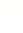 注意事项：1．本试题共6页，满分70分，考试时间70分钟。2．答题前考生务必将答题卡上的项目填写清楚。选择题（共24分）一、单选题（本题包括12小题，每小题2分，共24分。每小题只有一个选项符合题意，用铅笔把答题卡上对应题目正确答案的选项字母涂黑，选对得分，多选，错选均不得分）1．下面的估测接近实际的是（    ）A．一个中学生的重力约1000NB．一本物理书的重力约3NC．站立在地面的中学生对地面的压强约D．教室的屋顶承受的大气压强是2．手拉弹簧，弹簧因被拉长而产生弹力，这个弹力是作用在A．手上	B．弹簧上	C．手和弹簧上	D．以上说法都错3．如图所示，下列实例中，目的是增大摩擦的是（    ）A．箱下装有滚轮	B．给车轴加润滑油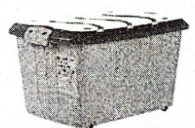 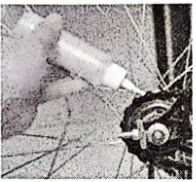 C．轮胎制有凹凸不平的花纹	D．磁悬浮列车悬浮行驶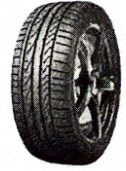 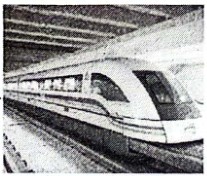 4．以下是我们生活中常见到的几种现象。在这些现象中，运动状态发生改变的是（    ）①降落伞沿着竖直方向匀速下落	②篮球撞击在篮板上被弹回③汽车绕着转盘匀速通过	④一阵风把树上的柳絮吹得漫天飞舞A．①③	B．②③	C．②④	D．②③④5．下列有关运动和力的关系中，正确说法是（    ）A．子弹从枪膛射出后能继续行进是因为子弹的惯性大于阻力B．小张沿水平方向用力推地面上的桌子没推动，是因为他的推力小于桌子受到的摩擦力C．一茶杯静止在水平桌面上，茶杯对桌面的压力和桌面对茶杯的支持力是一对平衡力D．在平直轨道上匀速行驶的火车，受到平衡力的作用6．下表是在研究物体所受重力跟物体质量的关系实验中得到的数据，下列说法错误的是（    ）A．实验所需测量工具有弹簧测力计、天平B．测量重力前，应将弹簧测力计在竖直方向调零C．测量重力时，待弹簧测力计示数稳定后再读数D．分析表格数据可知：物体质量与它的重力成正比7．在“探究二力平衡的条件”实验中，下列说法中你不同意的是（    ）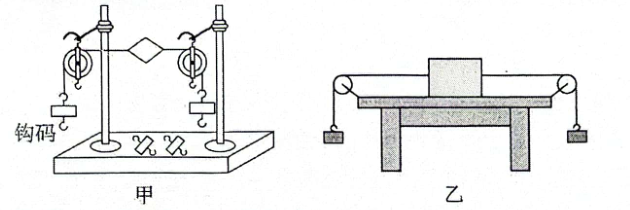 A．小明同学认为这两种实验器材乙图最为合理B．甲图两侧挂等质量的钩码，纸片保持静止，挂上质量不等的钩码，不能保持静止，说明平衡的两个力的大小相等C．甲图将纸片转动一定的角度，释放后纸片马上转回来，说明平衡的两个力一定作用在一条直线上D．甲图，将纸片撕开，两半纸片都不能保持静止，说明平衡的两个力必须作用在同一物体上8．在图所示的各种生产和生活工具中，目的是为了增大压强的是（    ）A．耕作农机上的履带	B．攀冰鞋底安装尖的铁刺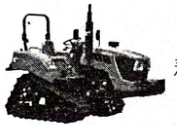 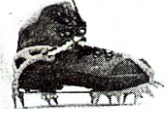 C．宽大舒适的自行车座	D．载重车有很多车轮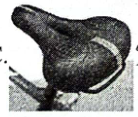 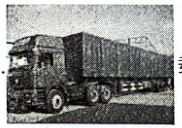 9．如图所示的各种事例中没有利用连通器的是（    ）A．拦河大坝	B．茶壶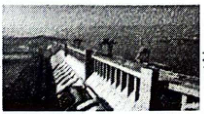 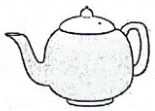 C．船闸	D．锅炉水位计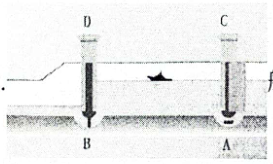 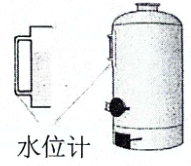 10．下列实例中，不是利用大气压工作的是（    ）A．纸片托水	B．U形管液面出现高度差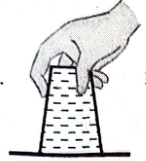 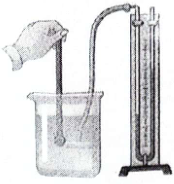 C．用吸管喝饮料	D．瓷砖吸盘器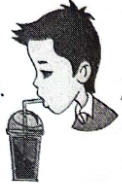 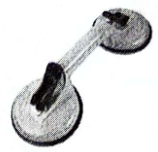 11．如图所示是托里拆利实验，此时管内外水银面高度差是760mm。下列说法正确的是（    ）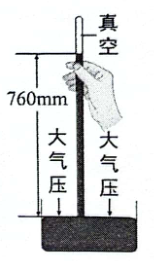 A．将玻璃管倾斜，管内外水银面的高度差将变大B．如果管中进了些空气，管内外水银面的高度差将变小C．如果不小心管顶破了一个洞，管中的水银将从上面喷出D．若换成水做该实验，管内外水面的高度差仍为760mm12．浸没在水中的物体，随着浸没深度的增加，下列说法正确的是（    ）A．它受到水的压强不变	B．上、下表面受到的压力差增大C．上、下表面受到的压力差不变	D．上、下表面受到的压力差减小非选择题（共46分）二、填空题（本题包括6小题，每空1分，共12分。把答案用黑色签字笔写在答题卡相应位置）13．如下图中（a）、（b）所示，在桌面上固定一根弹簧，分别用手“压”或“拉”弹簧，其现象表明：力可以改变物体的______，且这两种作用效果与力三要素中的______有关。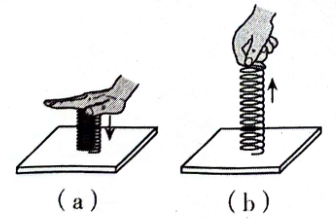 14．如图所示，“不倒翁”是个有趣的玩具，它之所以不易倾倒，是为它的重心位置较______（选填“高”或“低”）；在墙上挂字画时，可自制一个重锤来检查是否挂正，观察字画竖边是否与重锤线平行，这是利用了重力方向总是______的道理。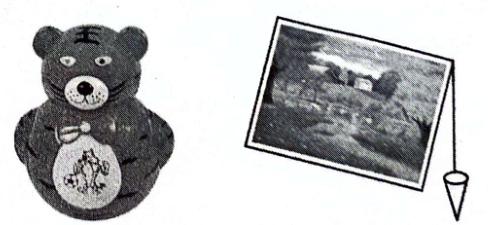 15．2022年12月9日，全球首架国产C919飞机正式交付并测试飞行。当飞机在机场跑道滑行时，机翼上方的空气流速______下方的空气流速（选填“大于”“等于”或“小于”），机翼上、下方所受的压力差形成向上的升力。飞机离开跑道进入高空过程中，大气压强逐渐______（选填“变大”“变小”或“不变”）。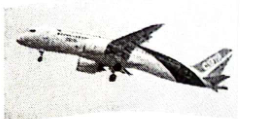 16．小丽同学在超市购物时，用5N的水平力推着一辆小车在水平地面上做匀速直线运动，此时小车受的摩擦力是______N。突然，小丽发现前面有一小孩，她马上用10N的水平力向后拉小车，使小车减速，在减速运动的过程中，小车在水平方向上所受的合力为______N。17．2021年9月，世界上最大的模锻液压机（8万吨级）在中国投入使用，图甲为液压机的结构简图，是利用液体来传递压强的设备。若不计机械摩擦和活塞自重，液压机工作过程中，液体对液缸中大活塞的压强______（选填“大于”“等于”或“小于”）液体对小活塞的压强。如图乙所示，汽车的油压千斤顶就是应用液压机原理工作的，假如一个油压千斤顶的大、小活塞横截面积分别是和，当在小活塞上加2700N的压力时，最多可在大活塞上产生______N的举力。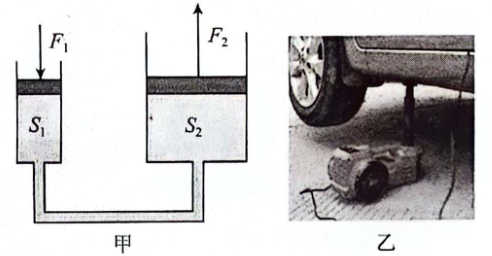 18．一重为5N的物体挂在弹簧测力计下，将它全部浸没在酒精中时，测力计示数是如图所示，则物体受到的浮力是______N，浮力的方向______。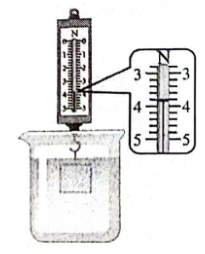 三、作图题（本题共2小题，每小题2分，共4分。按题目要求在答题卡上相应位置作答）19．（2分）如图所示静止在斜面上的物体如图所示，画出（1）物体所受的摩擦力；（2）物体对斜面的压力。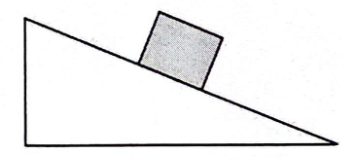 20.（2分）如图所示，小球重5N，静止在水面上，请用力的示意图表示出小球所受的重力和浮力（设两个力的作用点都在球心）。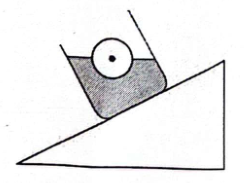 四、实验探究题（本题共4小题，每空1分，共20分。按题目要求在答题卡相应位置作答）21．（5分）为了探究“滑动摩擦力大小与什么因素有关”，小腾同学设计了如图所示的实验。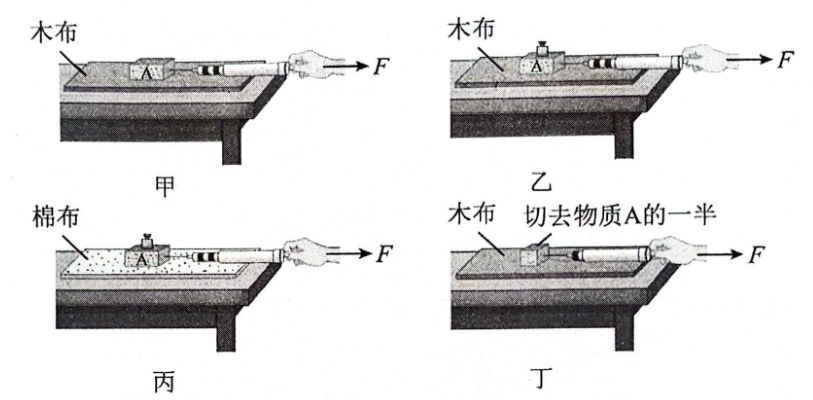 （1）在实验过程中，弹簧测力计必须沿水平方向拉着物体做______，此时，滑动摩擦力的大小等于弹簧测力计的示数；（2）在四次实验中，滑动摩擦力最小的是______（选填“甲”、“乙”、”丙”或“丁”）；（3）比较甲、乙实验，是为了研究滑动摩擦力大小与______的关系；比较乙、丙实验，得出实验结论：______；（4）比较甲、丁实验，发现甲实验弹簧测力计的示数大于丁实验弹簧测力计的示数，小腾同学得出结论：滑动摩擦力的大小与接触面积的大小相关。小明认为小腾的结论不对，请说出理由：______。22．（5分）亚里士多德曾给出这样一个结论物体的运动要靠力来维持。后来，伽利略等人对他的结论表示怀疑，并用实验来间接说明。这个实验如图所示，让小车从斜面的同一高度滑下，观察、比较小车沿不同的平面运动的情况。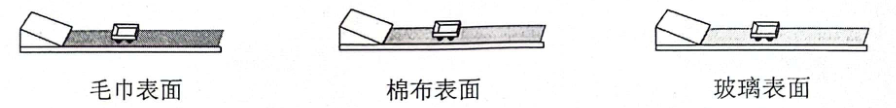 （1）在实验中每次让小车从同一斜面、同一高度由静止开始滑下的目的是______；（2）逐渐减小图中水平面的粗糙程度，比较小车在不同水平表面滑行的______，可以得出初步的结论：______，由此联想到在雨雪天驾驶汽车应适当______（选填“增大”或“减小”）汽车之间的距离；（3）实验结果能证明______。（选填序号）A．物体运动需要力来维持  B．力可以改变物体的运动状态  C．牛顿第一定律23．（5分）在探究影响压力作用效果的影响因素时，小红同学利用小桌、海绵和砝码（实验中砝码都相同）等器材进行了如图所示的实验。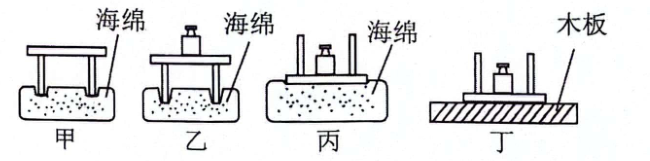 （1）实验是通过观察______来比较压力的作用效果的，这种研究方法称为转换法；（2）比较甲、乙两图，可以初步得出的结论是______；（3）小红联想到坦克车履带的设计，这可用比较______两组实验所得结论解释；（4）如图丁所示，若将有砝码的小桌放在木板上，比较图丁与图丙，小桌对木板和海绵的压力作用效果______（选填“相同”或“不相同”）；（5）为了能方便的比较任意情况下的压力作用的效果大小，我们就引入了______这一物理量。24．（5分）小华同学利用U形管压强计探究液体内部压强的特点，具体操作如图所示：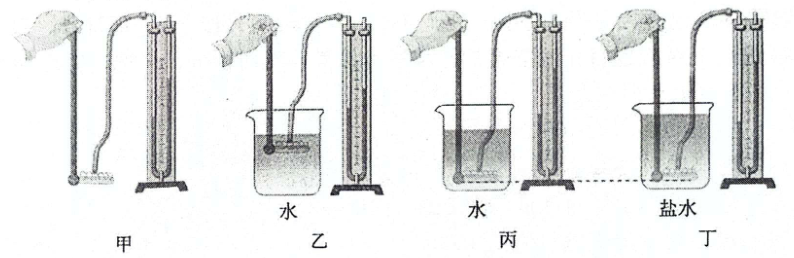 （1）安装后，小华发现U形管内液面左低右高如图甲所示，接下来应通过______的方法使U形管左右两侧液面相平，之后才能进行实验探究；A．摇晃U形管	B．拆除软管重新安装	C．往左侧管中加入适量红墨水（2）实验前，要检查装置气密性，方法是用手指轻轻按压探头上的橡皮膜，如果U形管中液面升降灵活，则说明该装置______（选填“漏气”或“不漏气”）；（3）小华将探头放入水中，并逐渐增大探头在水中的深度，发现U形管两侧液面高度差逐渐变大，这说明同种液体的压强______；（4）小华按图乙和丁所示进行液体压强与液体密度关系的实验探究，得出“液体内部压强与液体密度有关”的结论，你认为小华的操作是______（选填“正确”或“错误”）的，理由是______。五、计算题（本题共1小题，共10分，用黑色签字笔在答题卡相应位置作答。解答应写出必要的文字说明、公式和重要演算步骤，计算过程中物理量必须带上单位，只写出最后答案的不能得分）25．（10分）随着电热水器的不断改进，如图所示的电热水壶深受人们的喜爱。它装满水的容积为2L，壶身和底座的总质量是1.3kg，水壶内底的面积为，底座与水平桌面的接触面积为，装满水后水深15cm。（，g取10N/kg）求：（1）装满水后壶内水的质量；（2）装满水后壶对桌面的压强；（3）装满水后水对电热水壶底部的压力。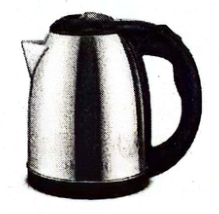 八下物理参考答案一、单选题（本题包括12小题。每小题2分，共24分。每小题只有一个选项符合题意，用铅笔把答题卡上对应题目正确答案的选项字母涂黑，选对得分，多选，错选均不得分）1．B  2．A  3．C  4．D  5．D  6．D  7．A  8．B  9．A  10．B  11．B  12．C二、填空题（本题包括6小题，每空1分，共12分。把答案用黑色签字笔写在答题卡相应位置）13．形状  力的方向  14．低  竖直向下  15．大于  变小  16．5  15  17．等于  18．1.2  竖直向上三、作图题（本题共2小题，每小题2分，共4分。按题目要求在答题卡上相应位置作答）19．	20．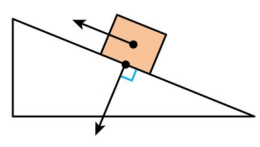 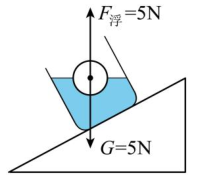 评分标准：19题；20题每画对一个力的示意图得1分。四、实验探究题（本题共4小题，每空1分，共20分。按题目要求在答题卡相应位置作答）21．（5分）匀速直线运动  丁  压力  在压力相同时，接触面越粗糙，滑动摩擦力越大  没有控制物体间的压力相同22．（5分）为了使小车在滑到水平面时具有相同的速度  距离  在初速度相同的条件下，水平面越光滑，小车受到的摩擦力越小，小车运动的越远  增大  B23．（5分）海绵的凹陷程度或海绵形变程度  当受力面积一定时，压力越大，压力的作用效果越明显  乙、丙  相同  压强24．（5分）B  不漏气  随液体深度增加而增大  错误  没有控制液体的深度相等五、计算题（本题共1小题，共10分，用黑色签字笔在答题卡相应位置作答。解答应写出必要的文字说明、公式和重要演算步骤，计算过程中物理量必须带上单位，只写出最后答案的不能得分）25．解：（1）水的体积装满水后电热水壶中水的质量（2）壶对桌面的压力受力面积此时桌面受到的压强（3）壶内水的深度水对电热水壶底部的压强水对电热水壶底部的压力评分标准，计算题解答时应写出必要的文字说明、公式和重要演算步骤，计算过程中物理量必须带上单位，只写出最后答案的不能得分，计算公式或单位或结果有一项错误，扣1分。物体1物体2物体3物体4物体5质量m/kg0.10.20.30.40.5重力G/N0.981.962.943.924.90